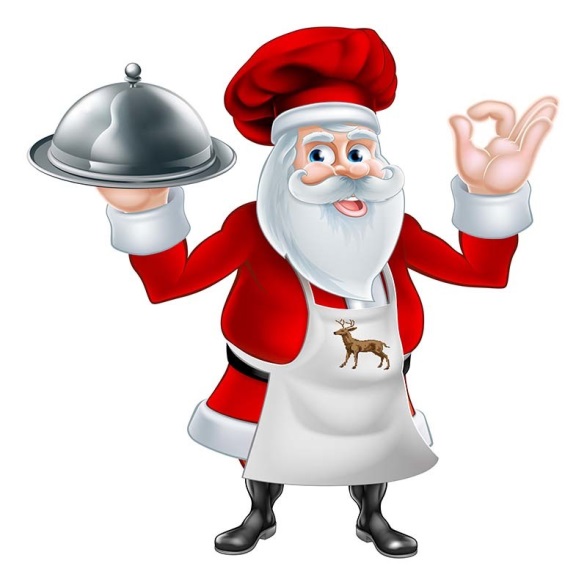 ApéroVerrines d’avocats et betteraves rougesIngrédients pour 4 personnesPour la préparation à l’avocat2 avocats bien mûrs¼ d’oignon3 c. à s. de jus de citronCoriandre fraiche ou en poudre1 pincée de selPour la préparation à la betterave rouge2 betteraves rouges moyennes cuites et épluchées1 échalote2 c. à s. de crème fraîche à 20% MG1 c. à c. de vinaigre balsamique1 pincée de selPréparationMixez ensemble la chair des avocats et le ¼ d’oignon. Ajoutez le jus de citron, la coriandre et le sel. Mettez cette préparation au frais.Mixez les betteraves rouges, l’échalote et la crème fraîche. Ajoutez le vinaigre, le sel.Dans des verrines ou des petits verres, disposez un fond de préparation à l’avocat. Mettez ensuiteune couche de préparation à la betterave.Décorez la préparation d’une feuille de coriandre.Mettez les verrines au frais jusqu’au moment de servir.Plat principalMagret de canard et sa sauce au miel et orangeIngrédients pour 4 personnes500 ml de jus d’orange frais3 c. à s. de miel liquide*3 magrets de canard d’environ 200 g chacunSel, poivrePréparationPréparez la marinade en mélangeant le jus d’orange et le miel*(afin que le miel se mélangebien au jus, faites chauffer le jus 30 secondes au four à micro-ondes).Placez les magrets dans un plat et versez la marinade sur les magrets. Laissez-les marinerpendant 2 heures au minimum.Préchauffez le four à 200°. Egouttez les magrets et posez-les (avec la peau vers le haut) dans un plat allant au four.Placez la marinade dans une petite poêle et faites-la réduire à feu doux durant 15 à 20 minutes (de façon à garder 400 ml de liquide).Enfournez les magrets dans le four pendant 10 minutes.Sortez les magrets du four et retournez-les, salez et poivrez puis enfournez-les à nouveau 10minutes.*Note pour les diabétiques : évitez d’ajouter du miel à la marinadeAccompagnement  Mousseline de céleri raveIngrédients pour 4 personnes½ boule de céleri rave4 grosses pommes de terreSel, poivre½ l lait2 yaourts (2 x 125 g)PréparationFaites bouillir de l’eau et le lait, ajoutez du sel.Epluchez le ½ céleri-rave et les pommes de terre avec un couteau économe, coupez-les en gros morceaux.Faites cuire les morceaux de céleri rave et de pommes de terre jusqu’à ce qu'ils soient bien tendres (environ 20 mn).Egouttez-les (en gardant un peu de mélange eau/lait de cuisson).Ecrasez-les avec un presse-purée ou mixez-les. Ajoutez 2 yaourts et du liquide de cuisson. Assaisonnez de poivre, et éventuellement de noix de muscade.Dessert Gâteau de SavoieIngrédients pour 8 personnes4 œufs100 gr de sucre (ou 50 g de Tagatesse)50 gr de fécule de pommes de terre + 50 gr de farine fluide ou 100 g de farine fluide1 pincée de selFruits cuits (par exemple, des pêches au naturel)100 ml de lait entier100 g de chocolat noirPréparation Préchauffez le four à 150°C.Séparez les blancs et les jaunes d’oeufs. Battez les blancs en neige ferme avec une pincée de sel. Dans un grand bol mixer, battez les jaunes avec le sucre jusqu’à ce que le mélange blanchisse. Incorporez délicatement au mélange la fécule et la farine en pluie. Ensuite, incorporez délicatement les blancs en neige avec une spatule en caoutchouc, en soulevant et en coupant la pâte.Versez la préparation dans un plat rectangulaire allant au four, préalablement recouvert de papier de cuisson. Enfournez aussitôt.Mettez le plat au four pendant environ15 minutes.Pendant la cuisson, préparez le nappage au chocolat : faites chauffer le lait jusqu'au point d’ébullition. Hors du feu, ajoutez le chocolat en morceaux ou en pastilles. Mélangez jusqu'à obtention d'une crème lisse. Quand le gâteau est légèrement doré, sortez-le du four et démoulez-le immédiatement sur un linge humide et saupoudré de sucre. Retirez délicatement le papier cuisson, roulez le gâteau dans le linge et laissez-le refroidir. Quand le gâteau est refroidi, déroulez-le et garnissez l’intérieur de petits morceaux de fruits cuits. Roulez le gâteau à nouveau et nappez l’extérieur d’une fine couche de chocolat.